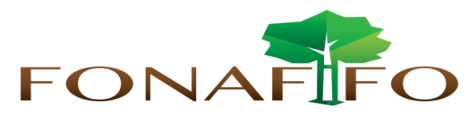 Fondo Nacional de Financiamiento  ForestalJunta DirectivaSesión Ordinaria N°10-2020, miércoles 11 de noviembre de 2020 a las 09:00 a.m. presencia virtualAGENDALectura y aprobación de la agenda del díaLectura y aprobación Acta N°09-2020Ejecución presupuestaria Fonafifo y Fideicomiso 544Estados financierosPresentación recortes presupuestarios Presentación servicios imágenes satelitales para el monitoreo de PSALectura de correspondenciaCorrespondencia enviada:Correo enviado a Junta Directiva con noticia sobre aprobación de propuesta al Fondo Verde del Clima por $54.2 millones.Correspondencia recibida:Oficio DGT-1145-2020 FONAFIFO con pronunciamiento de la Dirección General de Tributación sobre consulta planteada por Fonafifo en cuanto al I.V.A. en PSAOficio DG-OF-129-2020 enviado a IFAM con solicitud de renegociación contrato de alquilerCorreo del señor Ronnie de Camino con felicitación por el reconocimiento recibido de parte de la ONUOficio STAP-2562-2020 respuesta a Modificación Presupuestaria No. 04-2020Oficio DG-OF-138-2020 dirigido a la señora Rita Hernández Bolaños, Directora de Cooperación Internacional con consulta sobre formalidad para la firma del ERPAPuntos variosCriterio técnico caso Cuestamoras Bosques S.A.Definición fecha última sesión de Junta Directiva 